Istituto Comprensivo Statale “Tattoli – De Gasperi” – Via Lago di Viti n. 19 – CoratoDOMANDA DI ISCRIZIONE ALLA SCUOLA DELL’INFANZIA(da consegnare, debitamente compilato e firmato, alla segreteria scolastica dal 04 gennaio 2021 al 25 gennaio 2021)Al Dirigente ScolasticoI.C. “Tattoli – De Gasperi”				    Corato …l…… sottoscritt ………………………………………………………………………………………………………...                                                                     Cognome                        NomeNato/a  a …………………………………………… il ………………………. C.F.: ……………………………………In qualità di         genitore esercente la responsabilità genitoriale            tutore           affidatarioCHIEDEl’iscrizione del__  bambin__  ………………………………………………………………………...……………………                                                                                         Cognome                       Nomea codesta scuola dell’infanzia ………………………..……………………………………..…………….. per l’a.s. 2021/2022                                                                (denominazione della scuola- preferenza plesso) chiede di avvalersisulla base del piano triennale dell’offerto formativa della scuola e delle risorse disponibili, del seguente orario:     orario ordinario delle attività educative per 40 ore settimanali chiede altresì  di avvalersi:      dell’anticipo (per i nati entro  il 30 aprile 2019) subordinatamente alla disponibilità di posti e alla precedenza dei nati che compiono tre anni entro  il 31 dicembre 2021.In base alle norme sullo snellimento dell’attività  amministrativa, consapevoli delle responsabilità cui vanno incontro in caso di dichiarazioni non corrispondenti al vero, dichiara che__l__ bambino _______________________________________________       ________________________________                                                              (cognome e nome)                                                                                      (codice fiscale) è  nat__ a __________________________________________________________ il _______________________è cittadino         italiano        altro (indicare nazionalità) _______________________________________________è residente a ___________________________________________________________ (prov.) ________________Via /piazza _________________________________________________n. _____ Tel. ______________________        Cellulare padre _____________________________            Cellulare madre ______________________________ è in regola con le vaccinazioni obbligatorie ai sensi della Legge 119/2017     SI   (allegare certificazione della ASL o del Pediatra)             NO        non ha effettuato l’iscrizione in altre scuole.La propria famiglia convivente è composta, oltre al bambino, da:Alla luce delle disposizioni del codice civile in materia di filiazione, la richiesta di iscrizione, rientrando nella responsabilità genitoriale, deve essere sempre condivisa dai genitori. Qualora la domanda sia firmata da un solo genitore, si intende che la scelta dell’iscrizione sia stata condivisa.Firma di autocertificazione (madre) _______________________________ (padre) _________________________(Legge127 del 1997, d.P.R. 445 del 2000) da sottoscrivere al momento della presentazione della domanda alla scuolaAlla luce delle disposizioni del codice civile in materia di filiazione, la richiesta di iscrizione, rientrando nella responsabilità genitoriale, deve essere sempre condivisa dai genitori. Qualora la domanda sia firmata da un solo genitore, si intende che la scelta dell’iscrizione sia stata condivisa.__l__  sottoscritto, presa visione dell’informativa resa dalla scuola ai sensi dell’art. 13 del Regolamento (UE) 2016/679 del Parlamento Europeo e del Consiglio del  27 aprile 2016 relativo alla protezione delle persone fisiche con riguardo al trattamento dei dati personali, nonché alla libera circolazione di tali dati, dichiara di essere consapevole che la scuola presso la quale il bambino risulta iscritto può utilizzare i dati contenuti nella presente autocertificazione esclusivamente nell’ambito e per i fini istituzionali propri della Pubblica Amministrazione (decreto legislativo 30.6.2003, n. 196 e successive modificazioni, Regolamento (UE\) 2016/679).Firma dei genitori ________________________________ (madre) __________________________________ (padre)(Legge127 del 1997, d.P.R. 445 del 2000) da sottoscrivere al momento della presentazione della domanda alla scuolaAlla luce delle disposizioni del codice civile in materia di filiazione, la richiesta di iscrizione, rientrando nella responsabilità genitoriale, deve essere sempre condivisa dai genitori. Qualora la domanda sia firmata da un solo genitore, si intende che la scelta dell’iscrizione sia stata condivisa.Dichiarazione responsabilità genitorialeIl sig. ……………………..……………….………., nato a …………………….……………………………. il ……….…………………………., e la sig.ra ……………………………………………….…………., nata a ………………………………………………..…. il ……………………………., nella qualità di genitori esercenti la responsabilità sul minore suindicato, consapevoli che ai sensi dell’art.316 cod. civ. la responsabilità genitoriale è esercitata di comune accordo da entrambi i genitori, si autorizzano reciprocamente a sottoscrivere anche disgiuntamente tutte le autorizzazioni nell’interesse del loro figlio minore.La presente autorizzazione ha validità per tutto il ciclo di studi del minore e non necessita di rinnovo, salvo revoca da parte di uno dei genitori. Firma ---------------------------------------                                                   --------------------------------------                                    Padre 							                MadreN.B. I dati rilasciati sono utilizzati dalla scuola nel rispetto delle norme sulla privacy, previste dal D.Lgs n. 196/2003 e successive modificazioni e dal Regolamento (UE) n. 679/2016 del Parlamento Europeo e del Consiglio ALLEGATO – SCHEDA BModulo per l’esercizio del diritto di scegliere se avvalersi o non avvalersi dell’Insegnamento della Religione CattolicaAlunno _____________________________________________________________________________________Premesso che lo stato assicura l’insegnamento della religione cattolica nelle scuole di ogni ordine e grado  in conformità all’Accorso che apporta modifiche al Concordato Lateranense (art. 9.2), il presente modulo costituisce richiesta dell’autorità scolastica in ordine all’esercizio del diritto di scegliere se avvalersi o non avvalersi dell’insegnamento della religione cattolica.La scelta operata all’atto dell’iscrizione ha effetto per l’intero anno scolastico cui si riferisce e per i successivi anni di corso in cui si prevista l’iscrizione d’ufficio, fermo restando, anche nelle modalità di applicazione, il diritto di scegliere ogni anno se avvalersi o non avvalersi dell’insegnamento della  religione cattolica.Scelta di avvalersi dell’insegnamento della religione cattolica     Scelta di non avvalersi dell’insegnamento della religione cattolica     Data _____________ Firma dei genitori ______________________________ (madre) _______________________________ (padre)(Legge127 del 1997, d.P.R. 445 del 2000) da sottoscrivere al momento della presentazione della domanda alla scuolaAlla luce delle disposizioni del codice civile in materia di filiazione, la richiesta di iscrizione, rientrando nella responsabilità genitoriale, deve essere sempre condivisa dai genitori. Qualora la domanda sia firmata da un solo genitore, si intende che la scelta dell’iscrizione sia stata condivisa.Art. 9.2 dell’Accordo, con protocollo addizionale, tra la Repubblica Italiana e la Santa Sede firmato il 18 febbraio 1984, ratificato con la legge 25 marzo 1985, n. 121, che apporta modifiche al Concordato Lateranense dell’11 febbraio 1929:“ La Repubblica italiana, riconoscendo il valore della cultura religiosa e tenendo conto che i principi del cattolicesimo fanno parte del patrimonio storico del popolo italiano, continuerà ad assicurare, nel quadro delle finalità della scuola, l'insegnamento della religione cattolica nelle scuole pubbliche non universitarie di ogni ordine e grado.Nel rispetto della libertà di coscienza e della responsabilità educativa dei genitori, è garantito a ciascuno il diritto di scegliere se avvalersi o non avvalersi di detto insegnamento.All'atto dell'iscrizione gli studenti o i loro genitori eserciteranno tale diritto, su richiesta dell'autorità scolastica, senza che la loro scelta possa dar luogo ad alcuna forma di discriminazione.”============================================================================================ALLEGATO – SCHEDA CModulo integrativo per le scelte degli alunni che non si avvalgono  dell’insegnamento della religione cattolicaAlunno _____________________________________________________________________________________La scelta operata ha effetto per l’intero anno scolastico cui si riferisce.Attività didattiche e formativeAttività di studio e/o ricerca individuali con assistenza di personale docenteLibera attività di studio e/o di ricerca individuali senza assistenza di personale docente (solo per gli studenti degli istituti di istruzione secondaria di secondo grado)Non frequenza della scuola nelle ore di insegnamento della religione cattolica(la scelta si esercita contrassegnando la voce che interessa)Firma dei genitori ______________________________ (madre) _______________________________ (padre)(Legge127 del 1997, d.P.R. 445 del 2000) da sottoscrivere al momento della presentazione della domanda alla scuolaControfirma dei genitori / chi esercita la responsabilità genitoriale / tutore / affidatario, dell’alunno minorenne frequentante un istituto di istruzione secondaria di II grado che abbia effettuato la scelta di cui al punto D), cui successivamente saranno chieste puntuali indicazioni per iscritto in ordine alla modalità di uscita dell’alunno dalla scuola, secondo quanto stabilito con la c.m. n. 9 del 18 gennaio 1981.Alla luce delle disposizioni del codice civile in materia di filiazione, la richiesta di iscrizione, rientrando nella responsabilità genitoriale, deve essere sempre condivisa dai genitori. Qualora la domanda sia firmata da un solo genitore, si intende che la scelta dell’iscrizione sia stata condivisa.Data _____________ N.B. I dati rilasciati sono utilizzati dalla scuola nel rispetto delle norme sulla privacy, previste dal D.Lgs n. 196/2003 e successive modificazioni e dal Regolamento (UE) n. 679/2016 del Parlamento Europeo e del Consiglio Al Dirigente ScolasticoI.C. “Tattoli – De Gasperi”                       CORATOIl/la sottoscritto/a ____________________________________ nato/a a ___________________ prov. (_____) il ___/___/_____ e residente in _________________________________________________ prov. (__________) al seguente indirizzo: ________________________________________________________, in qualità di ______________________________ e di soggetto che esercita la potestà sul/sulla minore ____________________________________ frequentante la classe _____ sez. _____ , ricevuta la "Informativa sul trattamento e la protezione dei dati personali" contenente le informazioni previste dagli articoli 13 e 14 del Regolamento Europeo 2016/679 (GDPR), relative al trattamento dei dati personali degli alunni e dei loro genitori effettuato da questa Istituzione Scolastica, così dichiara la propria volontà e decisione in ordine ad eventuali riprese fotografiche ed audio-visive riguardanti il/la minore effettuate in occasione di attività didattiche, laboratoriali, sportive, di orientamento, ed alla loro pubblicazione (barrare la voce scelta):Fotografie	                                 esprime il consenso	 	                   non esprime il consensoal trattamento per la pubblicazione su materiale cartaceo informativo della Scuola; Video e foto su internet                       esprime il consenso	 	                   non esprime il consensoal trattamento per la pubblicazione via internet, sul sito istituzionale e sulle pagine ufficiali Facebook, YouTube, Twitter, ecc., di riprese audio/video o immagini fotografiche;Dvd e Cd-rom  	                                esprime il consenso	 	                    non esprime il consensoal trattamento per la pubblicazione su dvd e cd-rom di riprese audio/video o di immagini fotografiche (Il materiale ha diffusione limitata all’ambiente scuola-famiglia).Il consenso è facoltativo. L’eventuale diniego del consenso non comporta alcuna interruzione di servizio da parte dell’Istituto nei confronti del minore. Laddove concesso, il consenso costituisce la base giuridica del trattamento dei dati personali ed è sempre liberamente revocabile, ferma la liceità del trattamento basata sul consenso manifestato prima della revoca. In caso di rilascio del consenso, le immagini e le riprese fotografiche ed audio-visive realizzate potranno essere utilizzate esclusivamente per documentare e divulgare le attività scolastiche tramite il sito internet istituzionale ed i social media gestiti da questa Scuola, pubblicazioni, mostre, corsi di formazione, seminari, convegni e altre iniziative promosse anche in collaborazione con altri Enti.Il rilascio del consenso non autorizza l'uso dell’immagine in contesti che pregiudichino la dignità personale ed il decoro dei minori e comunque per uso e/o fini diversi da quelli istituzionali della Scuola e da quelli sopra indicati.In caso di rilascio del consenso, il sottoscritto/a solleva l'Istituzione Scolastica da ogni responsabilità per un eventuale uso non autorizzato dei dati personali effettuato da terzi e dichiara di rinunciare irrevocabilmente ad ogni diritto, azione o pretesa derivante da quanto autorizzato.La presente dichiarazione viene rilasciata per tutto il periodo di permanenza dell’alunno/a in questa Istituzione scolastica, salvo diversa indicazione futura da parte del sottoscritto/a.  Data__________________			         Firma dei genitori ______________________________ (madre) _______________________________ (padre)(Legge127 del 1997, d.P.R. 445 del 2000) da sottoscrivere al momento della presentazione della domanda alla scuolaAlla luce delle disposizioni del codice civile in materia di filiazione, la richiesta di iscrizione, rientrando nella responsabilità genitoriale, deve essere sempre condivisa dai genitori. Qualora la domanda sia firmata da un solo genitore, si intende che la scelta dell’iscrizione sia stata condivisaCognome e NomeLuogo di nascitaData di nascitaParentela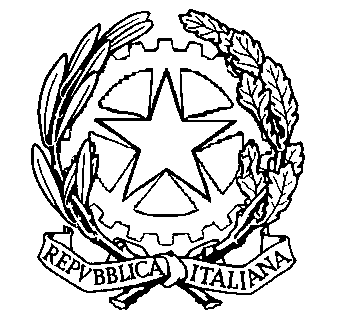 